                                            Мещовское местное отделение КПРФ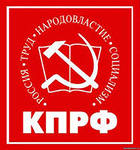                                                      ИНФОРМАЦИОННО-ПОЛИТИЧЕСКИЙ                                               БЮЛЛЕТЕНЬ  № 5 (49)                                                                               октябрь-ноябрь  2017 года                       МЕЩОВСКАЯ                     ПРАВДАВЕЛИКОМУ ОКТЯБРЮ - 100 ЛЕТ    Обращение Юбилейного комитета по празднованию 100-летия Великой Октябрьской социалистической революции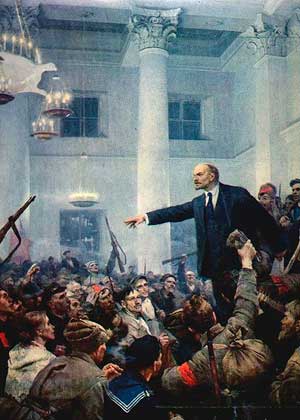      Уважаемые соотечественники!     Соратники, товарищи и друзья!      7 ноября 2017 года исполняется 100 лет Великой Октябрьской социалистической революции. Более века в мире не было и нет события, равного ей по масштабности и значимости. И в иные века подобных вех, кардинально изменивших жизнеустройство на планете, -  единицы.      Главным итогом революции, которую мы по прежнему считаем своей, стало создание и утверждение первого в мире свободного социалистического государства. Упразднив эксплуататорские классы и сословия, спаянное на основе равноправия и справедливости, оно стало общим домом рабочих и крестьян более ста народов и народностей, проживающих на одной шестой части территории Земли.       В короткие по историческим меркам три десятка лет Советское государство сумело последовательно одолеть иностранную интервенцию 14 буржуазных государств, провести полную ликвидацию безграмотности и культурную революцию, успешную индустриализацию и коллективизацию. Оно создало и первоклассно вооружило подлинно народную Рабоче-Крестьянскую Красную Армию, разгромившую гитлеровский фашизм и японский милитаризм. Эта победа принесла свободу многим народам и государствам от колониальной неволи, позволила сформировать мировую социалистическую систему.       Страна Советов впервые в истории человечества закрепила в своей новой Конституции широчайший набор прав и гарантий. Она реализовала их, сумев сконцентрировать все свои материальные и людские ресурсы на главных направлениях. Среди них право на труд и отдых, образование и здравоохранение, обеспечение достойной старости и лечебно-оздоровительного ухода для инвалидов и пожилых людей. Именно нашей многонациональной социалистической Родине удалось создать лучшую в мире систему образования, здравоохранения, науки и культуры, первой осуществить прорыв человечества в космическое пространство и укротить атом.       Благодаря этой политике Советский Союз на многие годы стал образцом для подражания. Его опыт с радостью перенимали союзники, ему были вынуждены следовать и противники. СССР стал гарантом мира и процветания на Земле.      Великий Октябрь явился рывком в будущее — к построению справедливого общества трудящихся за счёт развития экономики, научно-технического прогресса, роста производительности труда, гармоничного развития личности. В этом его кардинальное отличие от империализма, от современного глобализма с его неуёмной жаждой к получению прибыли за счёт хищнической эксплуатации, классового неравенства, колониализма и захватнических войн. Главная доктрина социалистического государства, рождённого Великим Октябрём: «Кто не работает, тот не ест!» Это не могло не заставить сторонников буржуазного пути, как внутри страны, так и за её пределами, вести жёсткую, зачастую кровавую борьбу с властью Советов.       Но и в непростых условиях Советский Союз умел преодолевать трудности и лишения, возникающие перед ним на пути построения социализма. На Первую мировую, империалистическую войну мы ответили «Декретом о мире». На иностранную интервенцию – отрядами Красной гвардии. На контрреволюционный белый террор - частями особого назначения и Чрезвычайной комиссией. На голод и разруху – «Декретом о земле», НЭПом и планом ГОЭЛРО. На гиперинфляцию – золотым советским червонцем. На фашистское нашествие – Великой Отечественной войной, десятью сталинскими ударами и красным знаменем над Берлином в самом сердце Европы.       Победы в построении главного детища Красного Октября - могучего Советского государства - были бы немыслимы без Ленина и его партии, без мудрости и воли Сталина, без самоотверженного творческого труда многих миллионов героических советских людей.       Успехи Советской державы изменили наш мир к лучшему. Разрушение СССР дорого обошлось нашей стране и всей планете. То, что происходит на Украине, в Ираке, Сирии, Ливии, у границ Северной Кореи, - не ново. Так было до создания СССР, так обстоит дело и сегодня. Мировая олигархия лишь тогда останавливалась на пути к очередной кровавой бойне, когда встречала могучий отпор советских людей. А значит остановить сползание современного мира к глобальной войне можно только одним единственным способом – возрождением на социалистической основе Союза наших братских народов и всех, кто захочет быть рядом.       Главная роль в этом нелёгком и ответственном деле должна принадлежать союзу коммунистов и народно-патриотических сил. В основе развития человечества должен лежать поворот к справедливости, указанный Великой Октябрьской социалистической революцией, событием, сделавшим мир лучше.       В решающий период подготовки к празднованию 100-летия Великого Октября Юбилейный комитет призывает все здоровые силы нашего общества к достойной встрече вековой годовщины нашей революции.     Только опираясь на лучшие достижения советской эпохи можно спасти Россию!   Только так можно обеспечить обновление мира!Председатель Юбилейного комитета Г.А.    Зюганов.        Мещовское местное отделение КПРФ поздравляет всех жителей района со 100-летним юбилеем величайшего события ХХ века и призывает настойчиво бороться за достойную жизнь и за свои права. Только вместе, под руководством Коммунистической партии Российской Федерации, мы сможем добиться успеха.   К сведению наших читателей:        6 ноября в районном Доме культуры в 11.00  состоится торжественное заседание, посвящённое 100-летию Великого Октября. Приглашаем всех желающих принять в нём  участие. 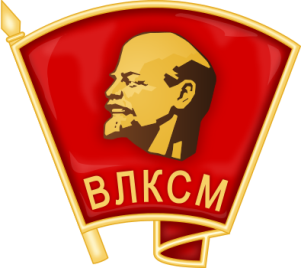 КОМСОМОЛУ  -  99 !29 октября исполняется   99 лет Всесоюзному Ленинскому Коммунисти-ческому Союзу Молодёжи (ВЛКСМ). Созданная в 1918 году молодёжная организация стала самой многочисленной из всех существовавших - через комсомол прошли десятки  миллионов советских юношей и девушек.       Впервые была создана молодёжная организация нового типа - коммунистическая по целям и задачам, классовая по характеру, самодеятельная по принципам своей деятельности, призванная обеспечить в системе диктатуры пролетариата роль "приводного ремня", связывающего партию с самыми широкими слоями трудящейся молодёжи, быть проводником партийного влияния на массы, выполнять роль резерва Коммунистической партии.         Комсомол создавался как молодёжный боевой отряд Российской коммунистической партии (большевиков), и это предопределило коммунистическую идеологию комсомола и его основную задачу – организацию молодёжи в поддержку Советской власти в ходе гражданской войны. Комсомол с честью выполнил те задачи, которые поставила перед ним партия большевиков.      Мещовское местное отделение КПРФ поздравляет бывших комсомольских работников, членов ВЛКСМ, жителей района  с праздником и желает здоровья, успехов, быть вечно молодыми.										      Мещовский райком КПРФВ ПАРТИЙНОЙ ОРГАНИЗАЦИИ    27 сентября в Мещовском местном отделении КПРФ состоялось очередное партийное собрание. Коммунисты района рассмотрели вопрос о подготовке и праздновании 100-летнего юбилея Великой Октябрьской социалистической революции.* * *    13 октября на заседании бюро Комитета был утверждён порядок проведения торжественного заседания, посвящённого 100-летию Великого Октября. На нём, кроме доклада, планируется вручение грамот,  медалей "110 лет Великой Октябрьской социалистической революции" и медалей "Дети войны".                                                                                                                                                       Мещовский райком КПРФВ РАЙОННОМ СОБРАНИИ        28 сентября состоялось очередное заседание Районного Собрания, на котором был  рассмотрен вопрос о внесении изменений в бюджет  района на 2017 год.      В одном из номеров районной газеты "Восход" была опубликована краткая информация об этом заседании, в которой было указано, что по данному вопросу один депутат голосовал "против", один - "воздержался".      Причиной моего голосования  "против" стало включение финансовых средств на реконструкцию автодороги "Мещовск-Ломакино-Юрасово". На отрезок дороги протяжённостью 2,75 км в щебёночном исполнении выделяется более 23 миллионов рублей. Кроме этого, более 7 миллионов рублей ушло на проектно-изыскательские работы. Всё, конечно, подтверждено сметами расходов, прошедшими экспертизу.  Но я считаю выделение такого количества средств чрезмерным, а расходование их необоснованным: населённого пункта под названием "Юрасово" не существует, там не проживает ни одного человека, а строить дорогу только для крестьянско-фермерского хозяйства слишком расточительно. У нас есть немало населённых пунктов, куда нельзя проехать (например, с. Беклемищево, д. Глинное и др.), но туда дороги не строятся.        Недавно в областной газете "Весть" председатель Законодательного Собрания В.С. Бабурин призвал депутатов следить за рациональным расходованием бюджетных средств, выделяемых на строительство и ремонт автомобильных дорог. Но, видимо, к руководителям нашего района этот призыв не относится.                                                                                                                     Н. Иванов, депутат Районного Собрания            О ПОДОХОДНОМ НАЛОГЕ        Государственная Дума голосами депутатов партии «Единая Россия» отклонила в первом чтении все четыре законопроекта о введении в России прогрессивной шкалы подоходного налога. Законопроекты были подготовлены оппозиционными фракциями — КПРФ, ЛДПР и «Справедливой Россией». Документы были рассмотрены как приоритетные законопроекты фракций в соответствии с поправками в регламент Госдумы, ранее одобренные нижней палатой парламента.   Фракция «Единая Россия» выступила против всех законопроектов.СЭКОНОМЯТ НА ПЕНСИОНЕРАХ      Хотя власти и раздают щедрые обещания, что после выборов россиян якобы ожидает сказочная жизнь, в действительности цифры, заложенные в проект бюджета на 2018—2020 годы, говорят об обратном. Так, только на пенсионерах планируется сэкономить 560 млрд.  рублей в предстоящие два года.       После того, как Дмитрий Медведев потребовал «сбалансировать бюджет», стало ясно, что достигнуто это будет во многом за счёт людей пожилого возраста. Цель - святая. Финансово-экономический блок правительства планирует в трёхлетней перспективе значительно сократить дефицит госказны — до 1% ВВП с нынешних 2,1%.     Каким образом?  Как обычно, за счёт наиболее беззащитных и обездоленных слоёв населения. В целом расходы федерального бюджета на развитие пенсионной системы в 2018 году составят 3,07 трлн рублей (по сравнению с 3,31 трлн рублей в этом году), в 2019 году — 3,11 трлн рублей (по сравнению с ранее планировавшимися 3,43 трлн рублей). Также ужать расходы поможет увеличение стажа, необходимого для выхода на пенсию для государственных служащих, — он поднимается до 25 лет. Кроме того, в Минобороны обсуждается вопрос об увеличении стажа для досрочного выхода на пенсию для военнослужащих.                                                                             М.Евстигнеев. Газета «Правда» №110 (30607) 5 октября 2017 года Анекдот в тему:     В. Путин заявил, что доходы россиян стали повышаться. Подсчитал я свои доходы и понял: оказывается,  я - не россиянин!РЕКОМЕНДАЦИИ ГРЕФА    От редакции                                    Нельзя не согласиться с критикой Грефа  положения в российской экономике. Но согласиться с тем, что молодёжь должна работать по 18 часов в сутки, мы не можем: в Трудовом кодексе определена рабочая неделя продолжительностью 40 часов. Установление 8-часового рабочего дня - достижение Советской власти. Но, с другой стороны, хорошо то, что Греф не предложил работать круглосуточно.ЗВЕРИНЫЙ ОСКАЛ ЖИРИНОВЩИНЫ       Лидер ЛДПР Владимир Жириновский выступил с предложением по восстановлению численности населения российского Крайнего Севера: туда он предложил переселять пенсионеров.       По словам Жириновского, которого цитирует FlashNord, в настоящий момент в России «пустуют» многие города, в частности, находящиеся в неблагоприятных климатических условиях: например, Магадан и Мурманск. В числе   таких    поселений    политик    назвал    и  моногорода.       Именно туда он и предложил переселяться пенсионерам, живущим в плохих условиях: «Кто мешает предложить помочь желающим с переездом?» — задался вопросом лидер ЛДПР.  «Какая ему (пенсионеру — ред.) разница, где он находится -  главное отдельная квартира, магазины. Все это там есть», - отметил депутат, добавив, что пенсионеры не работают, а следовательно, «не очень привязаны к местности». От редакции:           Лидер ЛДПР, фактический представитель «запасной колонны» правящей партии, предложил весьма простой и весьма циничный способ решения острой социальной проблемы, связанной с низким уровнем пенсионного обеспечения старшего поколения. Оказывается, по мнению волчьих, буржуйски настроенных деятелей, надо не пенсии повышать, а выкинуть их на периферию! У этих господ совести никакой нет! Отсутствует она! Да и откуда ей было взяться?! Разве не так происходило в городах в различных точках Земного шара в период господства дикого капитализма, ставки на массовую приватизацию? Якобы в целях обеспечения «нормальных условий людям» простых жителей выселяли на окраины мегаполисов, либо за их пределы, предоставляя низкокачественное жильё. А центры крупнейших городов де-факто превращались в «зелёные зоны» - закрытые территории исключительно для богачей и для мелкобуржуазных слоёв населения. Примерно то же самое призывает апробировать демагог и лжезащитник народа Жириновский! Вполне понятно, что он, в сущности, предлагает очистить города от социально-незащищённых слоёв населения. Но, как известно, «свято место пусто не бывает». Освободившиеся пространства мегаполисов непременно заполнят буржуи и обслуживающая их социальная прослойка.				                                                                                                    msk.kprf.ru.        Я от души, от сердца говорюМне жаль, что нет Советского Союза,Он держал в мире паритет!Кто уважал, кто ненавидел,Но признавал суверинет!Мы в полях растили ниву, Жили мирно и счастливо.Мы поднимали целину, Трудом прославили страну!Мы никому не угрожали,В боях Отчизну защищали.Всех, кто к нам с мечами приходили,Мы в жарких битвах победили!Мы первыми прорвались к звёздам в космос,Гагарин с Терешковой проторили путь.Мир восхищался нашим достиженьем - Страна Советов в космос проложила путь!Слава воинам Отчизны!Слава труженикам тыла!Я хочу, чтоб гражданам РоссииВсегда, везде "Звезда Любви" светила!В столетний юбилей Советской властиЯ от души, от сердца говорю:"Граждане Советского Союза,Я всех вас искренне люблю!"Ну, а тех, кто хочет развалить Россию,Я хочу предупредить:"Ваша карта будет бита,Не мешайте россиянам жить!"                                                    И. Выборнов                   Заказчик: Мещовское местное отделение КРО  КПРФ.		                                                                   Редакционная коллегия:  Беликов В.А., Иванов Н.В., Кочутов И.И.Адрес: Калужская обл., г. Мещовск, пр. Революции, д. 30.Тираж 500 экз. Оплачено за счет средств   граждан.Отпечатано в РИА «Калужский Печатный Двор»г. Калуга, ул. Московская, 247, тел. +7(4842)750-736       Возглавляющий Сбербанк Герман Греф заявил, что молодёжи следует работать по 18 часов в сутки: об этом он сообщил участникам Всемирного фестиваля молодежи и студентов.       Греф, которого цитирует РИА «Новости», обратился к собравшейся молодежи: «Ничего не бойтесь, верьте в себя и делайте то, что вы любите, и делайте это с сумасшедшей страстью,   пока вы молоды, работайте 18 часов в сутки, и у вас точно все получится».         При этом финансист подверг критике российскую экономику, хотя и отметил потенциал страны в целом: «В нашей стране можно все поднять на принципиально новый уровень, Россия - огромное поле для возможностей, так как у нас нет конкуренции. У нас половина страны - монополия».                                     А. Обухов,  MKRU, 20.10.2017